102年第二學期第1～4週工作紀錄時間：103/02/17.24，03/03.10地點：T0208一、課程（活動）照片及說明二、內容與省思教師：馬美娟TA：李靜婷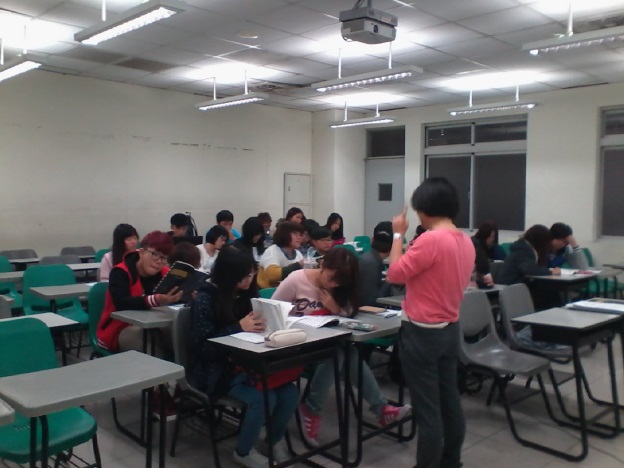 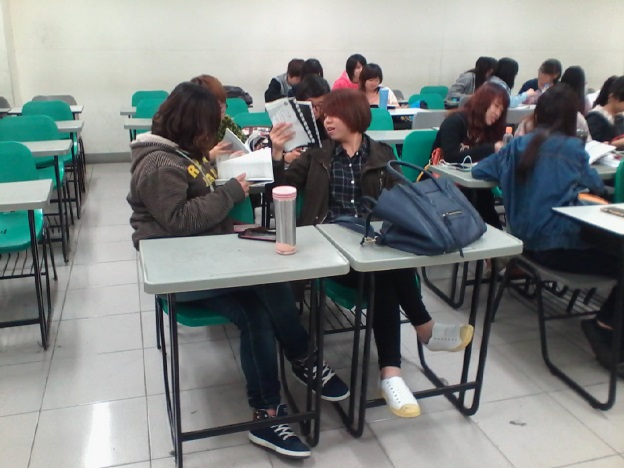 103.02.17馬美娟老師向學生們介紹課程內容。103.02.24學生們討論最想上的課文有哪些。 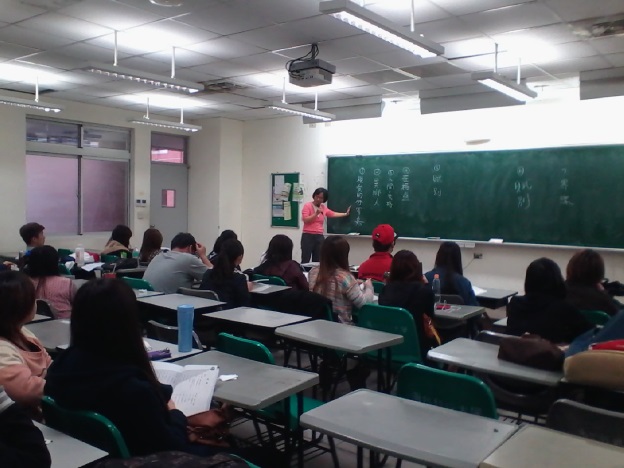 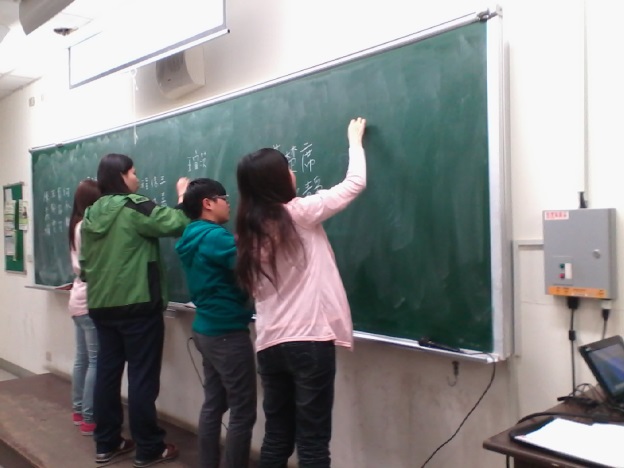 103.02.24馬美娟老師請學生們在黑板上寫出各組討論出來的課文。103.03.03學生們找尋夥伴分組。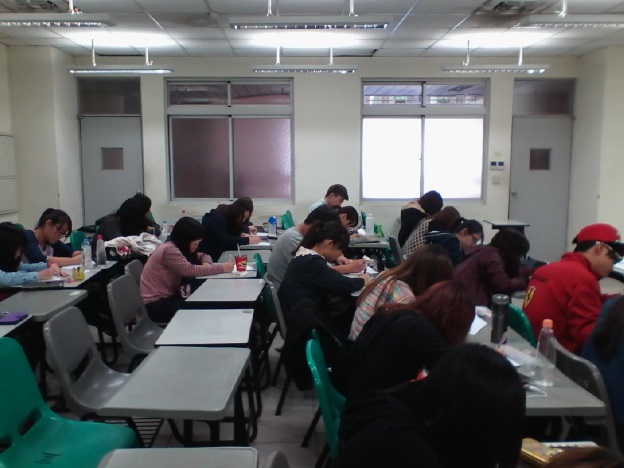 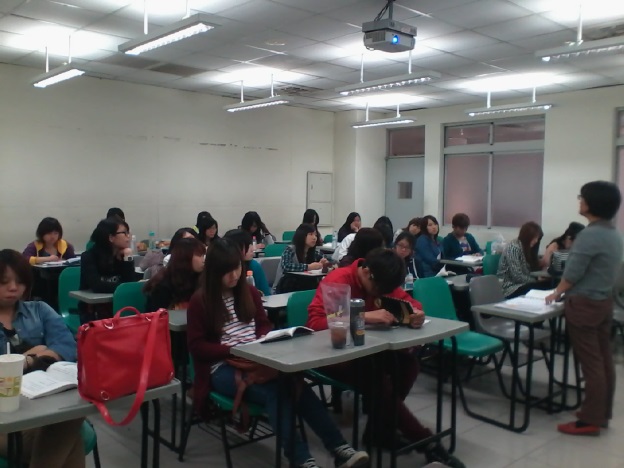 103.03.03馬美娟老師讓學生們畫纏繞畫。103.03.10馬美娟老師講解課文〈親愛的林宥嘉〉。02/17~03/10課程內容說明：老師講解這個學期的上課方式、評分方法等等，老師在課堂上問了各組有沒有特別想上的課文，同學們都很熱烈地討論。分組活動：這學期老師讓學生們重新再分組一次，讓學生們可以找尋新的夥伴，也可以更加認識上學期沒有常相處的同學。禪繞畫：學期一開始，老師新增了「纏繞畫」這個課程，主要的目的是要讓學生們可以在課堂上心靜下來聽講，有可以讓學生們在心情煩躁的時候，藉由這個活動讓自己的心可以平靜。在這個活動中，發現許多學生對丟很有天分。神小風介紹：老師上課介紹神小風的文學風格以及主要作品，讓同學們可以更加瞭解這位作者，也鼓勵同學們可以多去了解神小風。神小風寫了〈親愛的林宥嘉〉這篇文章，獲獎後，還有名作家愛亞對文章的評論，也給了神小風一個肯定。課文〈親愛的林宥嘉〉：這篇文章是在寫作者的寂寞，很多人在還沒談過戀愛前，對戀愛都懵懵懂懂，這篇文章是很多人的心聲，同時，也是學生們最想上的課文，有人是林宥嘉的粉絲，有人則是覺得很像自己，文章把戀愛中的酸甜苦辣都寫出來了，讓人不禁和作者一樣感到寂寞。補充-〈哭屋〉：老師上完課文〈親愛的林宥嘉〉後，補充了〈哭屋〉這篇文章。文章的內容是說明在科舉制度廢除前，有一位二先生對進士的熱衷，考了幾次都沒上，最後卻選擇自殺，也讓人體會到他的寂寞。工作省思：新的學期，老師有新的上課方式，這學期老師讓同學們體驗了許多新活動，看到同學們很有興趣也很認真，且熱衷在上面，而我也會跟他們做一樣的練習，老師會讓我先做過一次，再讓他們做，在他們不會時，我也會教導他們，看到他們畫出美麗的圖後，心情也變得很美麗。這學期上課，與同學們比較熟了，他們有事情都會問我，讓我很開心，也會站在他們的立場替他們著想，他們有不會的東西，我也會盡我所能的教導他們，對於教學助理這個工作，越來越熟了。